1. Задание 1 № 5785Город Потоси имеет географические координаты 19°35' ю. ш. 65°45' з. д. Определите, на территории какого государства находится этот город. Для выполнения задания воспользуйтесь политической картой мира в атласе.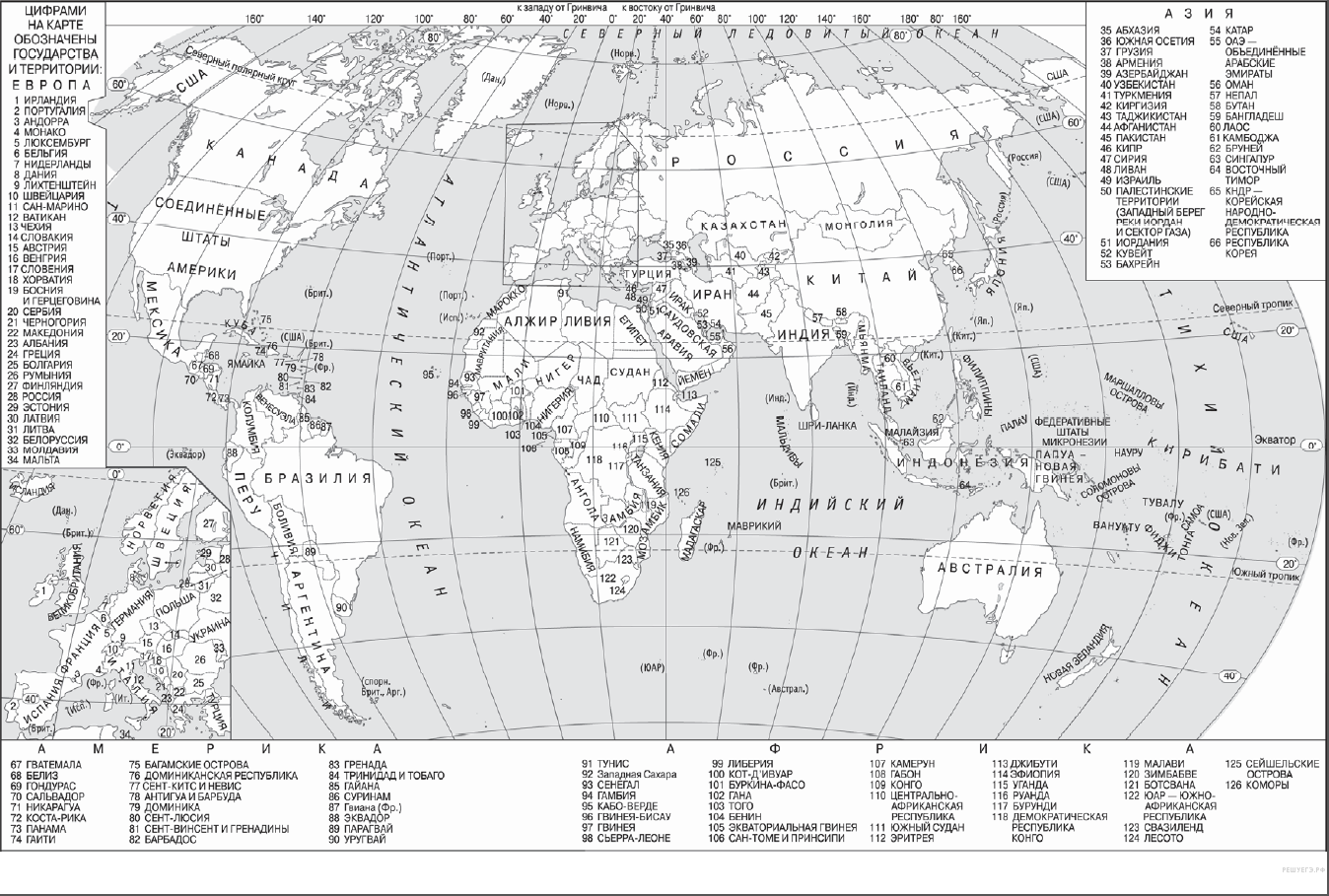 2. Задание 2 № 6624На метеостанциях 1, 2 и 3 одновременно проводят измерения содержания водяного пара в 1 м3воздуха и определяют относительную влажность воздуха. Полученные значения показаны в таблице. Расположите эти метеостанции в порядке повышения температуры воздуха на них в момент проведения указанных измерений (от наиболее низкой к наиболее высокой).3. Задание 3 № 5910Что из перечисленного является примером рационального природопользования? Запишите цифры в порядке возрастания, под которыми указаны примеры рационального природопользования.1) рекультивация земель в местах добычи полезных ископаемых2) террасирование склонов при их сельскохозяйственном использовании3) вырубка деревьев в верховьях малых рек4) использование систем оборотного водоснабжения на промышленных предприятиях5) молевой сплав леса4. Задание 4 № 5732Прочитайте приведённый ниже текст, в котором пропущен ряд слов. Выберите из предлагаемого списка слова (словосочетание), которые необходимо вставить на место пропусков.Куба — это длинный и узкий ________________(А), который по форме сравнивают с кайманом. Длинная зеленая ящерица с глазами из воды и камня, — сказал о Кубе поэт Николас Гильен.На Кубе повсеместно развит ________________(Б), с которым связано образование множества пещер, в том числе и крупных. Так, на западе пещера Санто-Томас имеет разветвленную сеть подземных галерей общей протяженностью 25 км.Кубинская ________________(В) весьма богата и чрезвычайно разнообразна. Число растительных видов значительно превышает восемь тысяч. Характерным элементом кубинского пейзажа является королевская пальма, изображенная на гербе республики.Список слов:1) вулканизм2) карст3) полуостров4) остров5) флора6) фаунаЗапишите в ответ цифры, расположив их в порядке, соответствующем буквам: 5. Задание 5 № 6570Установите соответствие между точкой, обозначенной на карте мира, и климатическим поясом, в котором она расположена: к каждому элементу первого столбца подберите соответствующий элемент из второго столбца.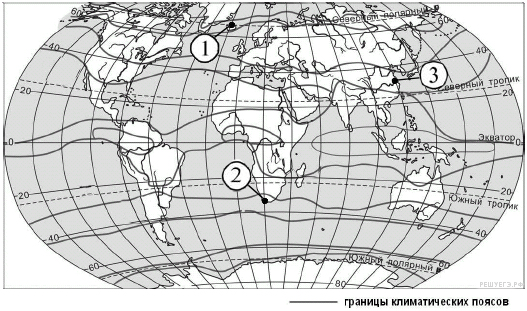 Запишите в ответ цифры, расположив их в порядке, соответствующем буквам: 6. Задание 6 № 5812Расположите перечисленные параллели в порядке увеличения продолжительности светового дня 10 мая, начиная с параллели с наименьшей продолжительностью.1) 50° с. ш.2) 25° с. ш.3) 25° ю. ш.7. Задание 7 № 3993Установите соответствие между морем и его обозначением на карте мира: к каждому элементу первого столбца подберите соответствующий элемент из второго столбца.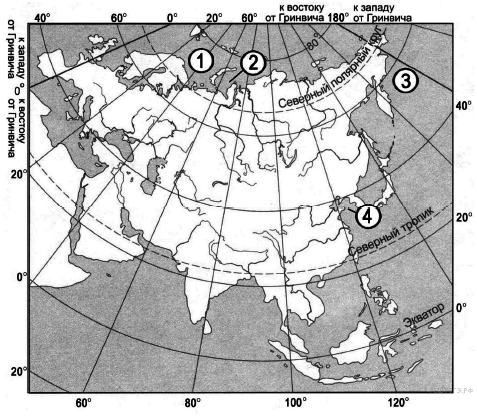 Запишите в ответ цифры, расположив их в порядке, соответствующем буквам: 8. Задание 8 № 2018Расположите перечисленные страны в порядке возрастания в них показателя средней ожидаемой продолжительности жизни населения, начиная со страны с наименьшим значением этого показателя.1) Лаос2) Германия3) Бразилия9. Задание 9 № 5739Какие три из обозначенных на карте России территорий имеют наибольшую среднюю плотность населения? Запишите в ответ цифры в порядке возрастания, под которыми указаны эти территории.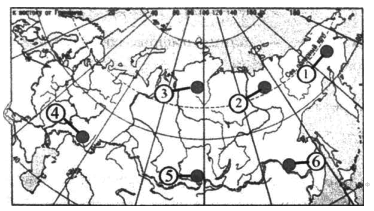 1) 12) 23) 34) 45) 56) 610. Задание 10 № 6231Установите соответствие между страной и диаграммой, отражающей распределение её ВВП по секторам экономики: к каждой позиции, данной в первом столбце, подберите соответствующую позицию из второго столбца.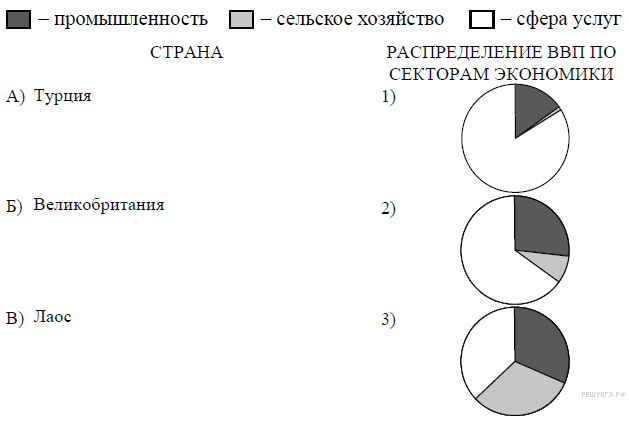 Запишите в ответ цифры, расположив их в порядке, соответствующем буквам: 11. Задание 11 № 6633Какие из утверждений о США верны? Запишите цифры, под которыми они указаны.1) Столица США — самый крупный по численности населения город страны.2) США являются крупным производителем и экспортёром кофе.3) США являются одним из крупнейших мировых производителей автомобилей.4) В США разведаны крупные запасы природного газа.5) В средней равнинной части территории США к востоку от Кордильер смена природных зон происходит при движении с запада на восток.12. Задание 12 № 5996Какие три из перечисленных городов России имеют наибольшую численность населения? Запишите в ответ цифры в порядке возрастания, под которыми указаны эти города.1) Волгоград2) Рязань3) Саратов4) Астрахань5) Нижний Новгород6) Казань13. Задание 13 № 6196В каких трёх из перечисленных городов работают крупные металлургические комбинаты? Запишите в таблицу цифры, под которыми они указаны.1) Челябинск2) Петрозаводск3) Курск4) Липецк5) Череповец6) Брянск14. Задание 14 № 5955Какие из утверждений о Западной Сибири верны? Запишите цифры в порядке возрастания, под которыми они указаны.1) В Западной Сибири разведаны крупные месторождения нефти, природного газа.2) В Западной Сибири построены и работают крупные АЭС.3) В Западной Сибири в местах добычи нефти находятся крупные центры нефтехимической промышленности.4) На юге Западной Сибири находится регион, относящийся к числу лидеров в России по производству зерна.5) Здесь течет р. Иртыш.15. Задание 15 № 5832В каких высказываниях содержится информация об урбанизации? Запишите цифры, под которыми они указаны.1) За счет переселенцев из других стран население США ежегодно увеличивается более чем на 1 млн человек.2) Доля горожан в общей численности населения Китая постоянно возрастает и сейчас приближается к 50%.3) Большинство стран мира имеет многонациональный состав. Самой многонациональной страной считается Индия.4) В 20-е годы XX столетия в России было всего два города-миллионера. В настоящее время городов-миллионеров более 10.16. Задание 16 № 5873Какие из следующих выводов о тенденциях изменения объемов промышленного производства, сделанные на основе анализа данных приведенной ниже таблицы, верны? Запишите цифры, под которыми они указаны.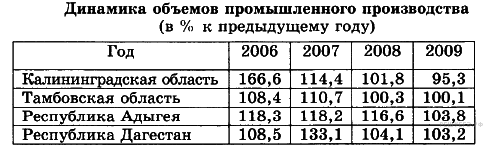 1) В Калининградской области в период с 2006 по 2009 г. ежегодно происходило сокращение объемов промышленного производства.2) В Тамбовской области в период с 2006 по 2009 г. ежегодно происходило увеличение объемов промышленного производства.3) В Республике Адыгея в период с 2006 по 2009 г. ежегодно происходило сокращение объемов промышленного производства.4) В Республике Дагестан в период с 2006 по 2009 г. ежегодно происходило увеличение объемов промышленного производства.17. Задание 17 № 3928С помощью карты сравните атмосферное давление в городах Чита, Салехард, Иркутск. Расположите эти города в порядке увеличения атмосферного давления, наблюдавшегося в них 24 марта 2010 г.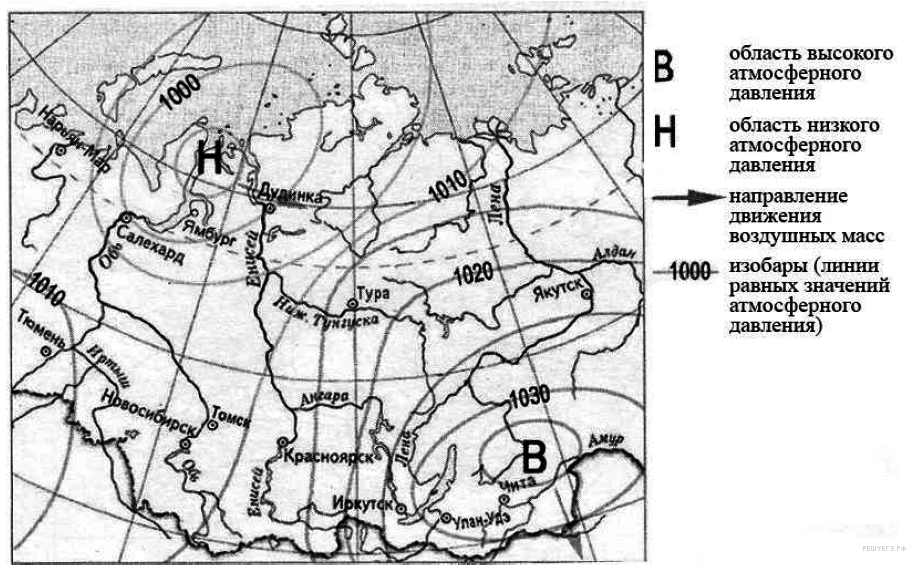 1) Чита2) Салехард3) ИркутскЗапишите в ответ получившуюся последовательность цифр.18. Задание 18 № 86Установите соответствие между страной и её столицей: к каждому элементу первого столбца подберите соответствующий элемент из второго и внесите в строку ответов выбранные цифры в правильной последовательности.Запишите в ответ цифры, расположив их в порядке, соответствующем буквам: 19. Задание 19 № 1952В каких трёх из перечисленных стран в структуре производства электроэнергии преобладают ТЭС? Обведите соответствующие цифры и запишите их в таблицу.1) Норвегия2) Россия3) Франция4) Польша5) Швейцария6) Китай20. Задание 20 № 515Самолёт вылетел из Воронежа (II часовая зона) в Оренбург (III часовая зона) в 9 часов по московскому времени. Расчётное время полёта составляет 2 часа. С помощью карты «Часовые зоны России» определите, сколько времени будет в Оренбурге, когда самолёт приземлится.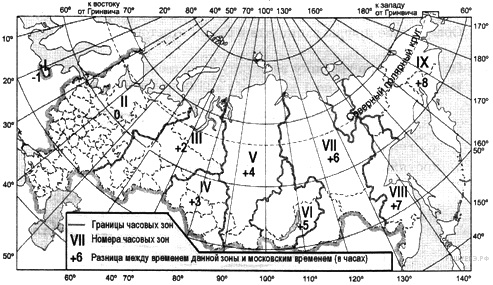 Ответ запишите цифрами.21. Задание 21 № 4055Используя данные диаграмм, определите величину миграционного прироста населения Курганской области в 2010 г. Ответ запишите в виде числа.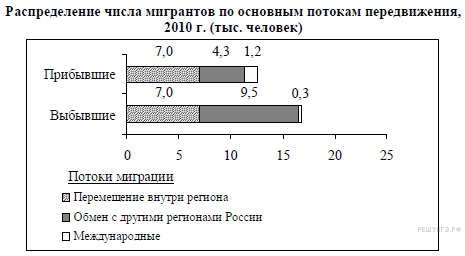 22. Задание 22 № 565С помощью карты сравните средние январские температуры воздуха в городах Новосибирск, Самара и Чита. Расположите эти города в порядке повышения средних январских температур.С помощью карты сравните средние январские температуры воздуха в городах Новосибирск, Самара и Чита. Расположите эти го¬рода в порядке повышения средних январских температур.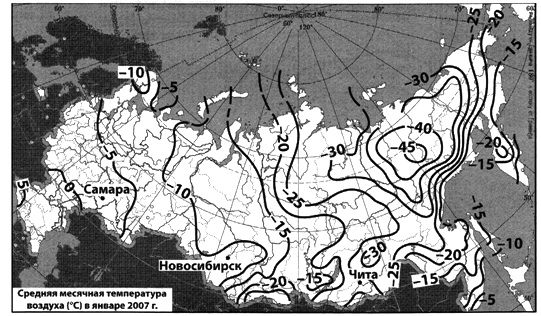 А) НовосибирскБ) ЧитаВ) Самара23. Задание 23 № 695Расположите перечисленные периоды геологической истории Земли в хронологическом порядке, начиная с самого раннего.A) неогеновыйБ) юрскийB) четвертичныйЗапишите в таблицу буквы, соответствующие выбранным ответам.24. Задание 24 № 696Определите страну по ее описанию.Эта высокоразвитая страна — одна из крупнейших по территории стран мира. Население, отличающееся низкой плотностью (показатель средней плотности населения — 2 человека на 1 кв. км, один из самых низких в мире), размещено в основном на востоке и юго-востоке страны. Страна занимает ведущее место в мире по запасам многих видов минеральных ресурсов: здесь залегает 1/3 мировых запасов бокситов, много железных руд и руд цветных металлов, угля, алмазов, золота; на шельфе океана найдены запасы нефти и газа. В структуре экспорта преобладают минеральное сырье и сельскохозяйственная продукция.25. Задание 25 № 568Определите регион России по его краткому описанию.Эта область имеет выход к морю и граничит с двумя странами — членами ЕС. Климат умеренно континентальный. Промышленность высокоразвита, имеется крупная атомная электростанция. В последнее время построено несколько крупных автосборочных предприятий зарубежных компаний.26. Задание 26 № 3979Определите по карте расстояние на местности по прямой от дома лесника до родника. Полученный результат округлите до десятков метров. Ответ запишите цифрами.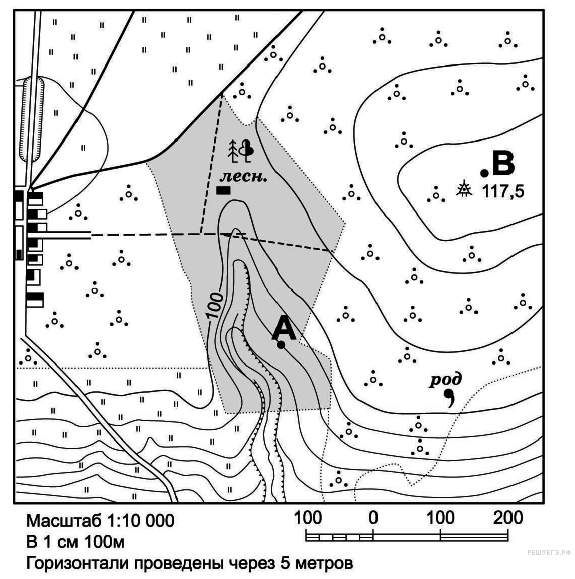 27. Задание 27 № 3980Определите по карте азимут от геодезического знака до дома лесника. Ответ запишите цифрами.28. Задание 28 № 3096Постройте профиль рельефа местности по линии А−В Для этого перенесите основу для построения профиля в Вашу работу, используя горизонтальный масштаб — в 1 см 50 м и вертикальный масштаб — в 1 см 5 м.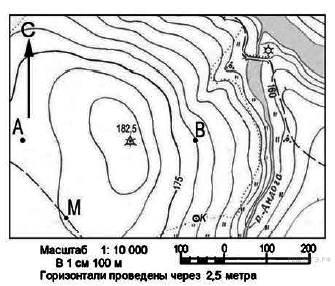 На профиле стрелкой укажите положение геодезического знака 182,5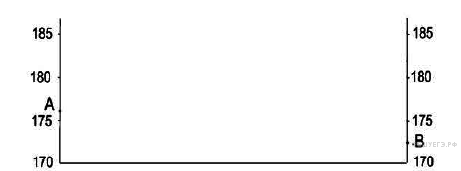 29. Задание 29 № 3441Леса — одно из главных богатств России, и продукция лесной промышленности является одной из важных статей экспорта страны. Задачи реструктуризации экономики России требуют увеличения глубины переработки продукции, поставляемой на мировой рынок, поэтому в настоящее время в главных лесных регионах страны планируют реконструкцию существующих целлюлозно-бумажных комбинатов и выбирают места на пересечении водных и сухопутных транспортных путей для строительства новых.Объясните, почему при определении места для строительства ЦБК важно выбирать положение на пересечении водных и сухопутных транспортных путей. Укажите две причины. Если Вы укажете более двух причин, оцениваться будут только две, указанные первыми.30. Задание 30 № 789На рисунке показаны климатодиаграммы, характеризующие климат пунктов А и Б, расположенных в европейской части России. Определите, какой из этих пунктов расположен восточнее. Свой ответ обоснуйте.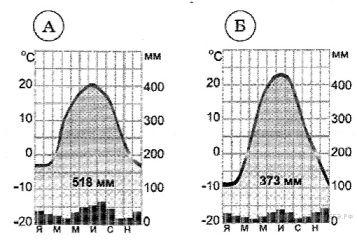 31. Задание 31 № 2956Используя данные таблицы, приведённой ниже, сравните доли сельскохозяйственного населения (людей, занятых в сельском хозяйстве, и членов их семей, находящихся на их иждивении) в общей численности населения и доли сельского хозяйства в ВВП Замбии и Ирана. Сделайте вывод о том, в какой из этих стран сельское хозяйство играет бóльшую роль в экономике. Для обоснования своего ответа запишите необходимые числовые данные или вычисления.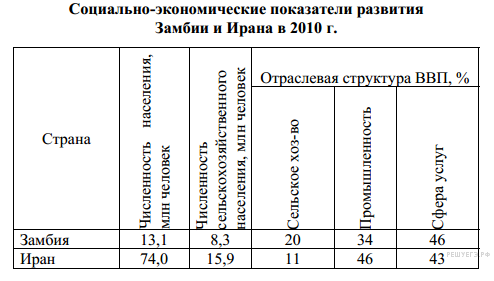 32. Задание 32 № 275В каком из городов — Риге, Москве, Новосибирске или Красноярске — Солнце будет находиться ниже всего над горизонтом в 10 часов по времени Гринвичского меридиана? Свой ответ обоснуйте.33. Задание 33 № 6059Используя данные таблицы, определите показатель естественного прироста населения (в ‰) в 2007 г. для Тамбовской области. При расчётах используйте показатель среднегодовой численности населения. Запишите решение задачи. Полученный результат округлите до десятых долей промилле.Численность и естественный прирост населения Тамбовской области34. Задание 34 № 6060На численность населения субъектов Российской Федерации заметное влияние оказывают как естественное движение населения, так и миграции. Проанализировав данные таблицы, определите величину миграционного прироста (убыли) населения Тамбовской области в 2007 г. Запишите решение задачи.Численность и естественный прирост населения Тамбовской областиМетеостанцияСодержание водяногопара в 1 м3 воздуха, гОтносительнаявлажность воздуха, %11,91021,92031,930АБВТОЧКАКЛИМАТИЧЕСКИЙ ПОЯСА) 1Б) 2В) 31) субтропический2) субарктический3) экваториальный4) тропическийАБВМОРЕОБОЗНАЧЕНИЕ НА КАРТЕА) БаренцевоБ) БеринговоВ) Жёлтое1) 12) 23) 34) 4АБВАБВСТРАНАСТОЛИЦАА) ТурцияБ) КиргизияВ) Таиланд1) Анкара2) Исламабад3) Бишкек4) БангкокAБВ2006 г.2007 г.2008 г.Численность постоянного населения на 1 января, человек1 130 3521 117 1191 106 035Среднегодовая численность населения, человек1 120 9521 111 5771 101 457Естественный прирост населения, человек, значение показателя за год−11337−9626−94092006 г.2007 г.2008 г.Численность постоянного населения на 1 января, человек1 130 3521 117 1191 106 035Среднегодовая численность населения, человек1 120 9521 111 5771 101 457Естественный прирост населения, человек, значение показателя за год−11337−9626−9409